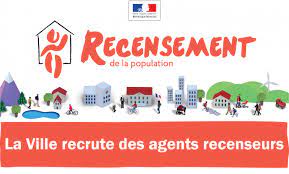 RECRUTEMENT D’AGENTS RECENSEURSLa commune de Plonévez-Porzay recrute dans le cadre de la campagne de recensement 2023, des agents recenseurs contractuels du 9 janvier au 28 février 2023. Les missions : se former aux concepts et aux règles de recensement (2 demi-journées de formation) - effectuer un itinéraire selon le secteur géographique déterminé par le coordonnateur - repérer l'ensemble des adresses de son secteur et les faire valider par le coordonnateur - déposer les questionnaires, prendre rendez-vous pour les récupérer - informer les habitants qu'ils ont la possibilité de se faire recenser directement sur le site de l'INSEE - rendre compte un fois par semaine de l'avancement du travail auprès du coordonnateur - restituer en fin de collecte l'ensemble des documents.Contraintes particulières : permis B et véhicule obligatoires - disposer d'un téléphone portable - large amplitude horaire. Profil souhaité : disponibilité, rigueur, sérieux, discrétion, ordre et méthode, connaissances informatiques et de la commune souhaitables. Le poste requiert une disponibilité en journée, en soirée et le samedi, avec une grande souplesse dans l’organisation du travail. Merci d’adresser vos candidatures, avant le 20 octobre 2022 à l’attention de Monsieur le Maire 5, allée du stade 29550 Plonévez-Porzay /mairie-plonevez-porzay@wanadoo.fr / 02.98.92.50.23.